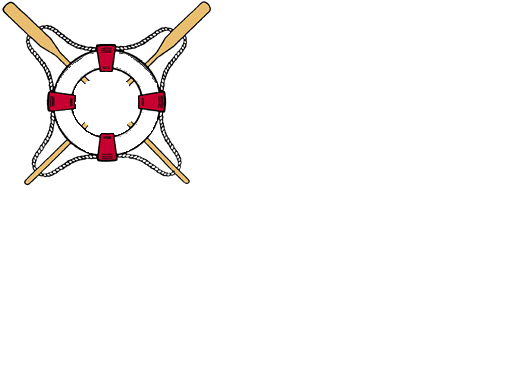 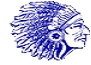 April 13, 2020											2020 Manasquan Beach Update        Pre- Purchased beach badge and parking pass pickup at Borough Hall has been postponed until further notice. A notification will be sent via Community Pass and by other means when we resume normal activity. Season beach badges may still be purchased online at this time.Manasquan 2020 season beach badge and parking pass in person sales scheduled for Monday April 13th through Sunday April 19th will be rescheduled on a time and date yet to be determined. Other important dates regarding the opening of the beach office are forthcoming as well.The Manasquan Beach Walk and Inlet Walk are CLOSED until further notice. The beach itself remains open. Olivia’s Playground at Sea Watch and the swing sets along the beach are off limits. No dogs, as per ordinance, will be permitted on Manasquan Beach after April 15thOn or about May 1st, pre- season work will commence on the beach. Anyone visiting the beach is asked to proceed with caution as heavy equipment will be in use. Work should last for approximately one to two weeks.Bathrooms shall remain closed until further notice. Porta potties are available for use at street level at the inlet and at Sea Watch.Please call Erik Ertle at 732-223-0544 X452 or email him at eertle@manasquan-nj.gov with any beach or recreation questions that you may have.Thank you and stay healthy!Manasquan Beach Department